f}RëfeËehĎ,:plnění: Dodavatel:	Odběratel:Zdravotní ústav se sídlem v Ustí nad Labem -sálo: Moskevská 1531/15, 400 01 Ústí nad Labémíč71öob361	DIČ cz71009361Místo plnění:ČEVAK a.s. areál Dolní ulice,Dolní ul. 1508, 37004 Č.BudějovicePlatební údaje:Akceptujeme objednávku v souladu s ustanovením S 1740 zákona č. 89/2012 Sb. s doplněním podstatně neměnícím podmínky objednávky.Bereme na vědomí a souhlasíme s uveřejněním smlouvy (s hodnotou nad 50 tis Kč) v registru smluv zřízeném podle zák. č. 340/2015 Sb.Stránka 1 z 2*O Podbarvená pole kpovinnému vyplnění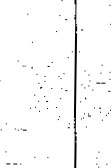 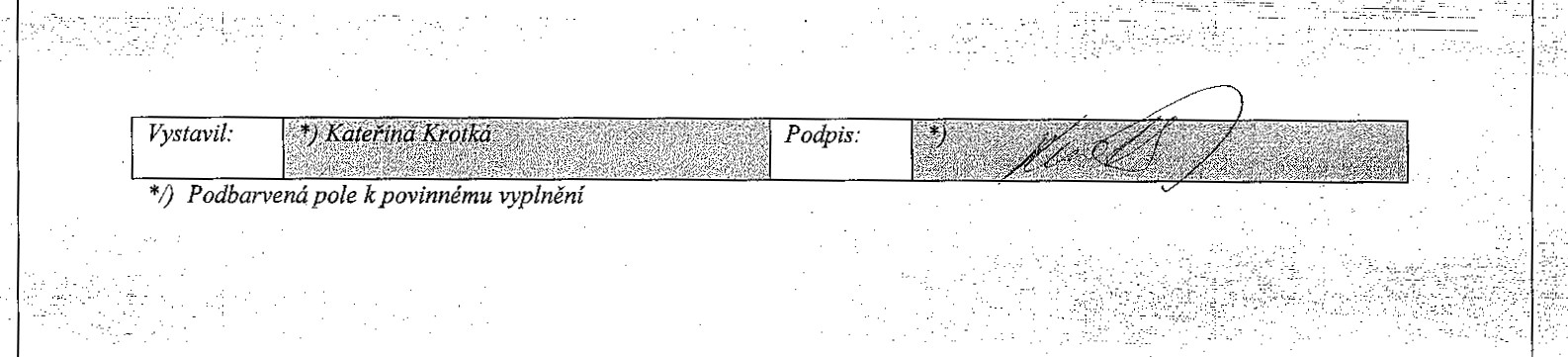 Stránka 2 z 2